В соответствии с Федеральным законом от 06.10.2003 № 131-ФЗ «Об общих принципах организации местного самоуправления в Российской Федерации», Федеральным законом от 31.07.2020 № 248-ФЗ «О государственном контроле (надзоре) и муниципальном контроле в Российской Федерации», Уставом муниципального образования                       Соль-Илецкий городской округ Оренбургской области, Положением о муниципальном контроле на автомобильном транспорте, городском наземном электрическом транспорте и в дорожном хозяйстве на территории муниципального образования Соль-Илецкий городской округ, утвержденным решением Совета депутатов муниципального образования Соль-Илецкий городской округ Оренбургской области от 27.10.2021 № 119, постановляю:1. Утвердить Перечень нормативных правовых актов или их отдельных частей, содержащих обязательные требования, соблюдение которых оценивается при проведении мероприятий при осуществлении муниципального контроля на автомобильном транспорте, городском наземном электрическом транспорте и в дорожном хозяйстве на территории муниципального образования Соль-Илецкий городской округ, согласно приложению к настоящему постановлению.2. Настоящее постановление подлежит размещению на официальном сайте администрации муниципального образования Соль-Илецкий городской округ в информационно-телекоммуникационной сети «Интернет».3. Контроль за исполнением настоящего постановления возложить на первого заместителя главы администрации - заместителя главы администрации Соль-Илецкого городского округа по строительству, транспорту, благоустройству и ЖКХ – Полосухина В.Н.4. Настоящее постановление вступает в силу после его официального опубликования.Разослано: в прокуратуру Соль-Илецкого района, организационному отделу, отделу муниципального контроля, юридическому отделу, дело.Приложение к постановлению администрациимуниципального образованияСоль-Илецкий городской округ от 16.11.2022 № 2285-пПеречень нормативных правовых актов или их отдельных частей, содержащих обязательные требования, соблюдение которых оценивается при проведении мероприятий при осуществлении муниципального контроля на автомобильном транспорте, городском наземном электрическом транспорте и в дорожном хозяйстве на территории муниципального образованияСоль-Илецкий городской округ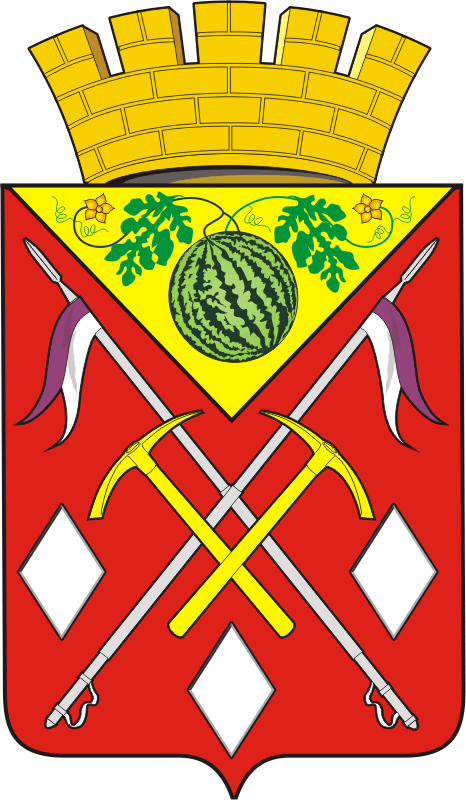 АДМИНИСТРАЦИЯМУНИЦИПАЛЬНОГО ОБРАЗОВАНИЯСОЛЬ-ИЛЕЦКИЙ ГОРОДСКОЙ ОКРУГОРЕНБУРГСКОЙ ОБЛАСТИПОСТАНОВЛЕНИЕ16.11.2022 № 2285-пОб утверждении Перечня нормативных правовых актов или их отдельных частей, содержащих обязательные требования, соблюдение которых оценивается при проведении мероприятий при осуществлении   муниципального контроля на автомобильном транспорте, городском наземном электрическом транспорте и в дорожном хозяйстве на территории муниципального образования                  Соль-Илецкий городской округГлава муниципального образованияСоль-Илецкий городской округ          В.И. Дубровин Федеральные законыФедеральные законыФедеральные законыФедеральные законы1Федеральный закон от 08.11.2007 № 259-ФЗ «Устав автомобильного транспорта и городского наземного электрического транспорта»  Органы государственной власти, органы местного самоуправления, юридические лица, индивидуальные предприниматели, должностные лица, граждане.статьи 3, пункт 5 статьи  3.1 2Федеральный закон  от 08.11.2007 № 257-ФЗ «Об автомобильных дорогах и о дорожной деятельности в Российской Федерации и о внесении изменений в отдельные законодательные акты Российской Федерации» Органы государственной власти, органы местного самоуправления, юридические лица, индивидуальные предприниматели, должностные лица, граждане.статья 13, статьи  16, 17, 18, 19, 20, статья 22, статьи 24, 25, 26, 27, 28, 29    3Федеральный закон от 13.07.2015 № 220-ФЗ «Об организации регулярных перевозок пассажиров и багажа автомобильным транспортом и городским наземным электрическим транспортом в Российской Федерации и о внесении изменений в отдельные законодательные акты Российской Федерации» Органы местного самоуправления, юридические лица, индивидуальные предприниматели, осуществляющие перевозки по муниципальным маршрутам регулярных перевозокстатьи 12, 14, 17, 19, 20, 25, 26, 27, часть 1, часть 4 статьи 354Федеральный закон от 31.07.2020 № 248-ФЗ «О государственном контроле (надзоре) и муниципальном контроле в Российской Федерации»Органы государственной власти, органы местного самоуправления, юридические лица, индивидуальные предприниматели, должностные лица, граждане. глава 85Федеральный закон от 10.12.1995 № 196-ФЗ «О безопасности дорожного движения» Органы государственной власти, органы местного самоуправления, юридические лица, индивидуальные предприниматели, должностные лица, граждане.  статьи 6, 12, 14, 16, 24Нормативные правовые акты федеральных органов исполнительной власти и нормативные документы федеральных органов исполнительной властиНормативные правовые акты федеральных органов исполнительной власти и нормативные документы федеральных органов исполнительной властиНормативные правовые акты федеральных органов исполнительной власти и нормативные документы федеральных органов исполнительной властиНормативные правовые акты федеральных органов исполнительной власти и нормативные документы федеральных органов исполнительной власти№ п/пНаименование и реквизиты актаСведения об 
утвержденииКраткое описание круга лиц и (или) перечня объектов, в отношении которых устанавливаются обязательные требования1О порядке проведения оценки технического состояния автомобильных дорогПриказ Минтранса России от 07.08.2020 № 288 Владельцы автомобильных дорог2Об утверждении порядка осуществления владельцем автомобильной дороги мониторинга соблюдения владельцем инженерных коммуникаций технических требований и условий, подлежащих обязательному исполнению, при прокладке, переносе, переустройстве инженерных коммуникаций и их эксплуатации в границах полос отвода и придорожных полос автомобильных дорогПриказ Минтранса России от 10.08.2020 № 296Владельцы автомобильных дорог, организации осуществляющие ремонт и содержание автомобильных дорог, владельцы объектов придорожной инфраструктуры3ГОСТ 33181-2014. Межгосударственный стандарт. Дороги автомобильные общего пользования. Требования к уровню зимнего содержанияПриказ Росстандарта от 11.08.2015 № 1121-стВладельцы автомобильных дорог, организации осуществляющие ремонт и содержание автомобильных дорог4ГОСТ 33180-2014. Межгосударственный стандарт. Дороги автомобильные общего пользования. Требования к уровню летнего содержания Приказом Росстандарта от 11.08.2015 № 1120-стВладельцы автомобильных дорог, организации осуществляющие ремонт и содержание автомобильных дорог5ГОСТ 33062-2014. Межгосударственный стандарт. Дороги автомобильные общего пользования. Требования к размещению объектов дорожного и придорожного сервисаПриказ Росстандарта от 14.08.2015 № 1163-стВладельцы автомобильных дорог, организации осуществляющие ремонт и содержание автомобильных дорог, владельцы объектов придорожной инфраструктуры6ГОСТ Р 50597-2017 Национальный стандарт Российской Федерации. Дороги автомобильные и улицы. Требования к эксплуатационному состоянию, допустимому по условиям обеспечения безопасности дорожного движенияПриказ Росстандарта от 26.09.2017 № 1245-стОрганы государственной власти, органы местного самоуправления, юридические лица, индивидуальные предприниматели, должностные лица, граждане.  Муниципальные нормативные правовые актыМуниципальные нормативные правовые актыМуниципальные нормативные правовые актыМуниципальные нормативные правовые акты№ п/пНаименование и реквизиты актаКраткое описание круга лиц и (или) перечня объектов, в отношении которых устанавливаются обязательные требованияУказание на структурные единицы акта, соблюдение которых оценивается при проведении мероприятий по контролю1Положение о муниципальном контроле на автомобильном транспорте, городском наземном электрическом транспорте и в дорожном хозяйстве на территории муниципального образования Соль-Илецкий городской округ от 27.10.2021 № 119Юридические лица, индивидуальные предприниматели и граждане оценивается в полном объеме